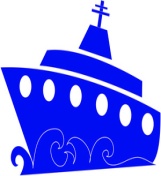 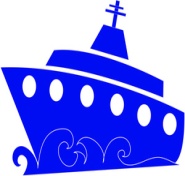 Directions: There are 9 optional activities listed below. You must complete all 4 math study links and the reading log as well as choose 1 of the “7 Habits” activities AND 3 other activities to complete.  Each activity must come from a different subject area. When you finish the activity in the square, have your parent sign that square.                                                     This packet is due Friday, January 13th Spelling Test Week 15 is Friday, January 13th  Must complete:~ Read at least 30 minutes for 5 days this week and record them on the chart attached with parent signature.~ 4 Math Study Links Create groups to classify your spelling words and write the words in the correct set.Play a game or take a test on Spellingcity.com, record your score and have your parent sign the box on the homework menu.  Write a poem or a story using the patterned words. Illustrate ten of your spelling words.Create a “build-a-word” spelling pyramid with your pattern words.   ex:      a             al             alm             almo             almos             almostLanguageWrite a song using the following words correctly:  water, ecosystem, land, organisms, earth, waterways, and species. (You can use other words in your song as well.)              SpellingChoose 1 activity from the spelling contract.             WritingWrite a short explanation of what causes high and low tides. What would happen to the tides if Earth did not have a moon? Use an illustration to help with your explanation.The 7 HabitsPick your two favorite Covey habits.  Tell why they are your favorite in an illustration or painting.ReadingResearch Martin Luther King, Jr.  Create a small poster that sums up your research of him.  Why is he famous?  Why do we celebrate Martin Luther King, Jr. Day?   The 7 HabitsCreate your own food pyramid.  Pick your favorites and list them for each category (veggies, fruit, meats, dairy, grains) in an interesting way.Science Landforms & Ocean Review Sheet ~Complete and study with a parent.**Test: Thursday, Jan. 12Social Studies Martin Luther King~“Through the Years” Timeline Bonus MathSome students hold a bake sale to raise money for their school library. They sold fudge and squares and cookies. One of each type of treat was put into 95 paper bags and the students were allowed to keep the left overs. If they started out with 110 cookies, 130 pieces of fudge and 116 squares, the students put the same number of each kind of treat in each bag(eg. 2cookies, 1 fudge, 1 square. How many of each treat did they keep?